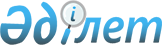 О внесении изменений в решение Талгарского районного маслихата от 27 декабря 2017 года № 23-121 "О бюджетах города Талгар и сельских округов Талгарского района на 2018- 2020 годы"Решение Талгарского районного маслихата Алматинской области от 17 августа 2018 года № 34-164. Зарегистрировано Департаментом юстиции Алматинской области 19 сентября 2018 года № 4836
      В соответствии с пунктом 4 статьи 106 Бюджетного кодекса Республики Казахстан от 4 декабря 2008 года, подпунктом 1) пункта 1 статьи 6 Закона Республики Казахстан от 23 января 2001 года "О местном государственном управлении и самоуправлении в Республике Казахстан", Талгарский районный маслихат РЕШИЛ:
      1. Внести в решение Талгарского районного маслихата от 27 декабря 2017 года № 23-121 "О бюджетах города Талгар и сельских округов Талгарского района на 2018-2020 годы" (зарегистрирован в Реестре государственной регистрации нормативных правовых актов №4486, опубликован 01 февраля 2018 года в Эталонном контрольном банке нормативных правовых актов Республики Казахстан) следующие изменения:
      пункты 1, 2, 3, 4, 5, 6, 7, 8, 9, 10, 11 указанного решения изложить в новой редакции:
      "1. Утвердить бюджет города Талгар на 2018-2020 годы, согласно приложениям 1, 2, 3 к настоящему решению соответственно, в том числе на 2018 год в следующих объемах:
      1) доходы 786 350 тысяч тенге, в том числе: 
      налоговые поступления 785 890 тысяч тенге;
      неналоговые поступления 460 тысяч тенге;
      поступления от продажи основного капитала 0 тенге;
      поступление трансфертов 0 тенге, в том числе:
      целевые текущие трансферты 0 тенге;
      целевые трансферты на развитие 0 тенге;
      2) затраты 786 350 тысяч тенге;
      3) чистое бюджетное кредитование 0 тенге, в том числе:
      бюджетные кредиты 0 тенге;
      погашение бюджетных кредитов 0 тенге;
      4) сальдо по операциям с финансовыми активами 0 тенге;
      5) дефицит (профицит) бюджета (-) 0 тенге;
      6) финансирование дефицита (использование профицита) бюджета 0 тенге.".
      "2. Утвердить бюджет Алатауского сельского округа на 2018-2020 годы, согласно приложениям 4, 5, 6 к настоящему решению соответственно, в том числе на 2018 год в следующих объемах:
      1) доходы 150 643 тысячи тенге, в том числе: 
      налоговые поступления 137 900 тысяч тенге;
      неналоговые поступления 0 тенге;
      поступления от продажи основного капитала 0 тенге;
      поступление трансфертов 12 743 тысячи тенге, в том числе:
      целевые текущие трансферты 12 743 тысячи тенге;
      целевые трансферты на развитие 0 тенге;
      2) затраты 150 643 тысячи тенге;
      3) чистое бюджетное кредитование 0 тенге, в том числе:
      бюджетные кредиты 0 тенге;
      погашение бюджетных кредитов 0 тенге;
      4) сальдо по операциям с финансовыми активами 0 тенге;
      5) дефицит (профицит) бюджета (-) 0 тенге;
      6) финансирование дефицита (использование профицита) бюджета 0 тенге.".
      "3. Утвердить бюджет Белбулакского сельского округа на 2018-2020 годы, согласно приложениям 7, 8, 9 к настоящему решению соответственно, в том числе на 2018 год в следующих объемах:
      1) доходы 136 496 тысяч тенге, в том числе:
      налоговые поступления 120 757 тысяч тенге;
      неналоговые поступления 212 тысяч тенге;
      поступления от продажи основного капитала 0 тенге;
      поступление трансфертов 15 527 тысяч тенге, в том числе:
      целевые текущие трансферты 15 527 тысяч тенге;
      целевые трансферты на развитие 0 тенге;
      2) затраты 136 496 тысяч тенге;
      3) чистое бюджетное кредитование 0 тенге, в том числе:
      бюджетные кредиты 0 тенге;
      погашение бюджетных кредитов 0 тенге;
      4) сальдо по операциям с финансовыми активами 0 тенге;
      5) дефицит (профицит) бюджета (-) 0 тенге;
      6) финансирование дефицита (использование профицита) бюджета 0 тенге.".
      "4. Утвердить бюджет Бесагашского сельского округа на 2018-2020 годы, согласно приложениям 10, 11, 12 к настоящему решению соответственно, в том числе на 2018 год в следующих объемах:
      1) доходы 174 902 тысячи тенге, в том числе: 
      налоговые поступления 156 465 тысяча тенге;
      неналоговые поступления 36 тысяч тенге;
      поступления от продажи основного капитала 0 тенге;
      поступление трансфертов 18 401 тысяча тенге, в том числе:
      целевые текущие трансферты 18 401 тысяча тенге;
      целевые трансферты на развитие 0 тенге;
      2) затраты 174 902 тысячи тенге;
      3) чистое бюджетное кредитование 0 тенге, в том числе:
      бюджетные кредиты 0 тенге;
      погашение бюджетных кредитов 0 тенге;
      4) сальдо по операциям с финансовыми активами 0 тенге;
      5) дефицит (профицит) бюджета (-) 0 тенге;
      6) финансирование дефицита (использование профицита) бюджета 0 тенге.".
      "5. Утвердить бюджет Бескайнарского сельского округа на 2018-2020 годы, согласно приложениям 13, 14, 15 к настоящему решению соответственно, в том числе на 2018 год в следующих объемах:
      1) доходы 26 039 тысяч тенге, в том числе: 
      налоговые поступления 24 335 тысяч тенге;
      неналоговые поступления 0 тенге;
      поступления от продажи основного капитала 0 тенге;
      поступление трансфертов 1 704 тысячи тенге, в том числе:
      целевые текущие трансферты 1 704 тысячи тенге;
      целевые трансферты на развитие 0 тенге;
      2) затраты 26 039 тысяч тенге;
      3) чистое бюджетное кредитование 0 тенге, в том числе:
      бюджетные кредиты 0 тенге;
      погашение бюджетных кредитов 0 тенге;
      4) сальдо по операциям с финансовыми активами 0 тенге;
      5) дефицит (профицит) бюджета (-) 0 тенге;
      6) финансирование дефицита (использование профицита) бюджета 0 тенге.".
      "6. Утвердить бюджет Гулдалинского сельского округа на 2018-2020 годы, согласно приложениям 16, 17, 18 к настоящему решению соответственно, в том числе на 2018 год в следующих объемах:
      1) доходы 101 534 тысячи тенге, в том числе: 
      налоговые поступления 92 045 тысяч тенге;
      неналоговые поступления 0 тенге;
      поступления от продажи основного капитала 0 тенге;
      поступление трансфертов 9 489 тысяч тенге, в том числе:
      целевые текущие трансферты 9 489 тысяч тенге;
      целевые трансферты на развитие 0 тенге;
      2) затраты 101 534 тысячи тенге;
      3) чистое бюджетное кредитование 0 тенге, в том числе:
      бюджетные кредиты 0 тенге;
      погашение бюджетных кредитов 0 тенге;
      4) сальдо по операциям с финансовыми активами 0 тенге;
      5) дефицит (профицит) бюджета (-) 0 тенге;
      6) финансирование дефицита (использование профицита) бюджета 0 тенге.".
      "7. Утвердить бюджет Кендалинского сельского округа на 2018-2020 годы, согласно приложениям 19, 20, 21 к настоящему решению соответственно, в том числе на 2018 год в следующих объемах:
      1) доходы 94 303 тысячи тенге, в том числе: 
      налоговые поступления 86 493 тысячи тенге;
      неналоговые поступления 0 тенге;
      поступления от продажи основного капитала 0 тенге;
      поступление трансфертов 7 810 тысяч тенге, в том числе:
      целевые текущие трансферты 7 810 тысяч тенге;
      целевые трансферты на развитие 0 тенге;
      2) затраты 94 303 тысячи тенге;
      3) чистое бюджетное кредитование 0 тенге, в том числе:
      бюджетные кредиты 0 тенге;
      погашение бюджетных кредитов 0 тенге;
      4) сальдо по операциям с финансовыми активами 0 тенге;
      5) дефицит (профицит) бюджета (-) 0 тенге;
      6) финансирование дефицита (использование профицита) бюджета 0 тенге.".
      "8. Утвердить бюджет Кайнарского сельского округа на 2018-2020 годы, согласно приложениям 22, 23, 24 к настоящему решению соответственно, в том числе на 2018 год в следующих объемах:
      1) доходы 80 218 тысяч тенге, в том числе: 
      налоговые поступления 66 549 тысяч тенге;
      неналоговые поступления 0 тенге;
      поступления от продажи основного капитала 0 тенге;
      поступление трансфертов 13 669 тысяч тенге, в том числе:
      целевые текущие трансферты 13 669 тысяч тенге;
      целевые трансферты на развитие 0 тенге;
      2) затраты 80 218 тысяч тенге;
      3) чистое бюджетное кредитование 0 тенге, в том числе:
      бюджетные кредиты 0 тенге;
      погашение бюджетных кредитов 0 тенге;
      4) сальдо по операциям с финансовыми активами 0 тенге;
      5) дефицит (профицит) бюджета (-) 0 тенге;
      6) финансирование дефицита (использование профицита) бюджета 0 тенге.".
      "9. Утвердить бюджет Нуринского сельского округа на 2018-2020 годы, согласно приложениям 25, 26, 27 к настоящему решению соответственно, в том числе на 2018 год в следующих объемах:
      1) доходы 94 637 тысяч тенге, в том числе: 
      налоговые поступления 87 031 тысяча тенге;
      неналоговые поступления 0 тенге;
      поступления от продажи основного капитала 0 тенге;
      поступление трансфертов 7 606 тысяч тенге, в том числе:
      целевые текущие трансферты 7 606 тысяч тенге;
      целевые трансферты на развитие 0 тенге;
      2) затраты 94 637 тысяч тенге;
      3) чистое бюджетное кредитование 0 тенге, в том числе:
      бюджетные кредиты 0 тысяч тенге;
      погашение бюджетных кредитов 0 тенге;
      4) сальдо по операциям с финансовыми активами 0 тенге;
      5) дефицит (профицит) бюджета (-) 0 тенге;
      6) финансирование дефицита (использование профицита) бюджета 0 тенге.".
      "10. Утвердить бюджет Панфиловского сельского округа на 2018-2020 годы, согласно приложениям 28, 29, 30 к настоящему решению соответственно, в том числе на 2018 год в следующих объемах:
      1) доходы 200 885 тысяч тенге, в том числе: 
      налоговые поступления 180 969 тысяч тенге;
      неналоговые поступления 58 тысяч тенге;
      поступления от продажи основного капитала 0 тенге;
      поступление трансфертов 19 858 тысяч тенге, в том числе:
      целевые текущие трансферты 19 858 тысяч тенге;
      целевые трансферты на развитие 0 тенге;
      2) затраты 200 885 тысяч тенге;
      3) чистое бюджетное кредитование 0 тенге, в том числе:
      бюджетные кредиты 0 тенге;
      погашение бюджетных кредитов 0 тенге;
      4) сальдо по операциям с финансовыми активами 0 тенге;
      5) дефицит (профицит) бюджета (-) 0 тенге;
      6) финансирование дефицита (использование профицита) бюджета 0 тенге.".
      "11. Утвердить бюджет Туздыбастауского сельского округа на 2018-2020 годы, согласно приложениям 31, 32, 33 к настоящему решению соответственно, в том числе на 2018 год в следующих объемах:
      1) доходы 188 867 тысяч тенге, в том числе: 
      налоговые поступления 175 326 тысяч тенге;
      неналоговые поступления 24 тысяч тенге;
      поступления от продажи основного капитала 0 тенге;
      поступление трансфертов 13 517 тысяч тенге, в том числе:
      целевые текущие трансферты 13 517 тысяч тенге;
      целевые трансферты на развитие 0 тенге;
      2) затраты 188 867 тысяч тенге;
      3) чистое бюджетное кредитование 0 тенге, в том числе:
      бюджетные кредиты 0 тенге;
      погашение бюджетных кредитов 0 тенге;
      4) сальдо по операциям с финансовыми активами 0 тенге;
      5) дефицит (профицит) бюджета (-) 0 тенге;
      6) финансирование дефицита (использование профицита) бюджета 0 тенге.".
      2. Приложения 1, 4, 7, 10, 13, 16, 19, 22, 25, 28, 31 к указанному решению изложить в новой редакции согласно приложениям 1, 2, 3, 4, 5, 6, 7, 8, 9, 10, 11 к настоящему решению соответственно.
      3. Контроль за исполнением настоящего решения возложить на постоянную комиссию Талгарского районного маслихата "По вопросам социально-экономического развития, тарифной политики, развития малого и среднего предпринимательства и бюджета".
      4. Настоящее решение вводится в действие с 1 января 2018 года. Бюджет города Талгар на 2018 год Бюджет Алатауского сельского округа на 2018 год Бюджет Белбулакского сельского округа на 2018 год Бюджет Бесагашского сельского округа на 2018 год Бюджет Бескайнарского сельского округа на 2018 год Бюджет Гулдалаинского сельского округа на 2018 год Бюджет Кендалинского сельского округа на 2018 год Бюджет Кайнарского сельского округа на 2018 год Бюджет Нуринского сельского округа на 2018 год Бюджет Панфиловского сельского округа на 2018 год Бюджет Туздыбастауского сельского округа на 2018 год
					© 2012. РГП на ПХВ «Институт законодательства и правовой информации Республики Казахстан» Министерства юстиции Республики Казахстан
				
      Председатель сессии Талгарского

      районного маслихата

Б. Кудабаев

      Секретарь Талгарского

      районного маслихата

Ж. Енкебайулы
Приложение 1 к решению Талгарского районного маслихата от "17" августа 2018 года № 34-164 "О внесении изменений в решение Талгарского районного маслихата от 27 декабря 2017 года № 23-121 "О бюджетах города Талгар и сельских округов Талгарского района на 2018-2020 годы"Приложение 1 к решению Талгарского районного маслихата от 27 декабря 2017 года № 23-121 "О бюджетах города Талгар и сельских округов Талгарского района на 2018-2020 годы"
Категория
Категория
Категория
Категория
Категория
Сумма (тысяч тенге)
Класс
Класс
Класс
Класс
Сумма (тысяч тенге)
Подкласс
Подкласс
Подкласс
Сумма (тысяч тенге)
Наименование
Сумма (тысяч тенге)
1. Доходы
786350
1
Налоговые поступление
785890
01
Подоходный налог
341324
2
Индивидуальный подоходный налог
341324
04
Hалоги на собственность
443687
1
Hалоги на имущество
16658
3
Земельный налог
23364
4
Hалог на транспортные средства
403665
05
Внутренние налоги на товары, работы и услуги
879
4
Сборы за ведение предпринимательской и профессиональной деятельности
879
2
Неналоговые поступления
460
04
Штрафы, пени, санкции, взыскания, налагаемые государственными учреждениями, финансируемыми из государственного бюджета, а также содержащимися и финансируемыми из бюджета (сметы расходов) Национального Банка Республики Казахстан 
460
4
Поступления трансфертов
0
02
Трансферты из вышестоящих органов государственного управления
0
3
Трансферты из районного (города областного значения) бюджета
0
Функциональная группа
Функциональная группа
Функциональная группа
Функциональная группа
Функциональная группа
Сумма (тысяч тенге)
Функциональная подгруппа
Функциональная подгруппа
Функциональная подгруппа
Функциональная подгруппа
Сумма (тысяч тенге)
Администратор бюджетных программ
Администратор бюджетных программ
Администратор бюджетных программ
Сумма (тысяч тенге)
Программа
Программа
Сумма (тысяч тенге)
Наименование
Сумма (тысяч тенге)
2. Затраты
786350
01
Государственные услуги общего характера
27116
1
Представительные, исполнительные и другие органы, выполняющие общие функции государственного управления
26866
124
Аппарат акима города районного значения, села, поселка, сельского округа
26866
001
Услуги по обеспечению деятельности акима города районного значения, села, поселка, сельского округа
26066
022
Капитальные расходы государственного органа
800
2
Финансовая деятельность
250
124
Аппарат акима города районного значения, села, поселка, сельского округа
250
053
Управление коммунальным имуществом города районного значения, села, поселка, сельского округа
250
04
Образование
146056
1
Дошкольное воспитание и обучение
144698
124
Аппарат акима города районного значения, села, поселка, сельского округа
144698
004
Дошкольное воспитание и обучение и организация медицинского обслуживания в организациях дошкольного воспитания и обучения
144698
2
Начальное, основное среднее и общее среднее образование
1358
124
Аппарат акима города районного значения, села, поселка, сельского округа
1358
005
Организация бесплатного подвоза учащихся до ближайшей школы и обратно в сельской местности
1358
07
Жилищно-коммунальное хозяйство
70778
3
Благоустройство населенных пунктов
70778
124
Аппарат акима города районного значения, села, поселка, сельского округа
70778
008
Освещение улиц населенных пунктов
24209
009
Обеспечение санитарии населенных пунктов
3259
010
Содержание мест захоронений и погребение безродных
1804
011
Благоустройство и озеленение населенных пунктов
41506
13
Прочие
0
9
Прочие
0
124
Аппарат акима города районного значения, села, поселка, сельского округа
0
040
Реализация мероприятий для решения вопросов обустройства населенных пунктов в реализацию мер по содействию экономическому развитию регионов в рамках Программы развития регионов до 2020 года
0
15
Трансферты
542400
1
Трансферты
542400
124
Аппарат акима города районного значения, села, поселка, сельского округа
542400
043
Бюджетные изъятия
542400
3. Чистое бюджетное кредитование
0
Бюджетные кредиты 
0
Категория
Категория
Категория
Категория
Категория
Сумма (тысяч тенге)
Класс
Класс
Класс
Класс
Сумма (тысяч тенге)
Подкласс
Подкласс
Подкласс
Сумма (тысяч тенге)
Наименование
Сумма (тысяч тенге)
Погашение бюджетных кредитов
0
5
Погашение бюджетных кредитов
0
01
Погашение бюджетных кредитов
0
1
Погашение бюджетных кредитов, выданных из государственного бюджета
0
013
Погашение бюджетных кредитов, выданных из местного бюджета физическим лицам
0
Функциональная группа
Функциональная группа
Функциональная группа
Функциональная группа
Функциональная группа
Сумма (тысяч тенге)
Функциональная подгруппа
Функциональная подгруппа
Функциональная подгруппа
Функциональная подгруппа
Сумма (тысяч тенге)
Администратор бюджетных программ
Администратор бюджетных программ
Администратор бюджетных программ
Сумма (тысяч тенге)
Программа
Программа
Сумма (тысяч тенге)
Наименование
Сумма (тысяч тенге)
 4. Сальдо по операциям с финансовыми активами
0
Категория
Категория
Категория
Категория
Категория
Сумма (тысяч тенге)
Класс
Класс
Класс
Класс
Сумма (тысяч тенге)
Подкласс
Подкласс
Подкласс
Сумма (тысяч тенге)
Наименование
Сумма (тысяч тенге)
6
Поступления от продажи финансовых активов государства
0
Категория
Категория
Категория
Категория
Категория
Сумма (тысяч тенге)
Класс
Класс
Класс
Класс
Сумма (тысяч тенге)
Подкласс
Подкласс
Подкласс
Сумма (тысяч тенге)
Наименование
Сумма (тысяч тенге)
5. Дефицит (профицит) бюджета
0
6. Финансирование дефицита (использования профицита) бюджета
0
7
Поступления займов
0
01
Внутренние государственные займы
0
2
Договоры займа
0
03
Займы, получаемые местным исполнительным органом района (города областного значения)
0
Функциональная группа
Функциональная группа
Функциональная группа
Функциональная группа
Функциональная группа
Сумма (тысяч тенге)
Функциональная подгруппа
Функциональная подгруппа
Функциональная подгруппа
Функциональная подгруппа
Сумма (тысяч тенге)
Администратор бюджетных программ
Администратор бюджетных программ
Администратор бюджетных программ
Сумма (тысяч тенге)
Программа
Программа
Сумма (тысяч тенге)
Наименование
Сумма (тысяч тенге)
Погашение займов
0
16
Погашение займов
0
1
Погашение займов
0
452
Отдел финансов района (города областного значения)
0
008
Погашение долга местного исполнительного органа перед вышестоящим бюджетом
0Приложение 2 к решению Талгарского районного маслихата от "17" августа 2018 года № 34-164 "О внесении изменений в решение Талгарского районного маслихата от 27 декабря 2017 года № 23-121 "О бюджетах города Талгар и сельских округов Талгарского района на 2018-2020 годы"Приложение 4 к решению Талгарского районного маслихата от 27 декабря 2017 года № 23-121 "О бюджетах города Талгар и сельских округов Талгарского района на 2018-2020 годы"
Категория
Категория
Категория
Категория
Категория
Сумма (тысяч тенге)
Класс
Класс
Класс
Класс
Сумма (тысяч тенге)
Подкласс
Подкласс
Подкласс
Сумма (тысяч тенге)
Наименование
Сумма (тысяч тенге)
1. Доходы
150643
1
Налоговые поступление
137900
01
Подоходный налог
42122
2
Индивидуальный подоходный налог
42122
04
Hалоги на собственность
95778
1
Hалоги на имущество
3596
3
Земельный налог
5772
4
Hалог на транспортные средства
86410
05
Внутренние налоги на товары, работы и услуги
0
4
Сборы за ведение предпринимательской и профессиональной деятельности
0
2
Неналоговые поступления
0
04
Штрафы, пени, санкции, взыскания, налагаемые государственными учреждениями, финансируемыми из государственного бюджета, а также содержащимися и финансируемыми из бюджета (сметы расходов) Национального Банка Республики Казахстан 
0
4
Поступления трансфертов
12743
02
Трансферты из вышестоящих органов государственного управления
12743
3
Трансферты из районного (города областного значения) бюджета
12743
Функциональная группа
Функциональная группа
Функциональная группа
Функциональная группа
Функциональная группа
Сумма (тысяч тенге)
Функциональная подгруппа
Функциональная подгруппа
Функциональная подгруппа
Функциональная подгруппа
Сумма (тысяч тенге)
Администратор бюджетных программ
Администратор бюджетных программ
Администратор бюджетных программ
Сумма (тысяч тенге)
Программа
Программа
Сумма (тысяч тенге)
Наименование
Сумма (тысяч тенге)
2. Затраты
150643
01
Государственные услуги общего характера
24981
1
Представительные, исполнительные и другие органы, выполняющие общие функции государственного управления
24981
124
Аппарат акима города районного значения, села, поселка, сельского округа
24981
001
Услуги по обеспечению деятельности акима города районного значения, села, поселка, сельского округа
24481
022
Капитальные расходы государственного органа
500
2
Финансовая деятельность
0
124
Аппарат акима города районного значения, села, поселка, сельского округа
0
053
Управление коммунальным имуществом города районного значения, села, поселка, сельского округа
0
04
Образование
4015
1
Дошкольное воспитание и обучение
0
124
Аппарат акима города районного значения, села, поселка, сельского округа
0
004
Дошкольное воспитание и обучение и организация медицинского обслуживания в организациях дошкольного воспитания и обучения
0
2
Начальное, основное среднее и общее среднее образование
4015
124
Аппарат акима города районного значения, села, поселка, сельского округа
4015
005
Организация бесплатного подвоза учащихся до ближайшей школы и обратно в сельской местности
4015
07
Жилищно-коммунальное хозяйство
9190
3
Благоустройство населенных пунктов
9190
124
Аппарат акима города районного значения, села, поселка, сельского округа
9190
008
Освещение улиц населенных пунктов
2500
009
Обеспечение санитарии населенных пунктов
2190
010
Содержание мест захоронений и погребение безродных
0
011
Благоустройство и озеленение населенных пунктов
4500
13
Прочие
12743
9
Прочие
12743
124
Аппарат акима города районного значения, села, поселка, сельского округа
12743
040
Реализация мероприятий для решения вопросов обустройства населенных пунктов в реализацию мер по содействию экономическому развитию регионов в рамках Программы развития регионов до 2020 года
12743
15
Трансферты
99714
1
Трансферты
99714
124
Аппарат акима города районного значения, села, поселка, сельского округа
99714
043
Бюджетные изъятия
99714
3. Чистое бюджетное кредитование
0
Бюджетные кредиты 
0
Категория
Категория
Категория
Категория
Категория
Сумма (тысяч тенге)
Класс
Класс
Класс
Класс
Сумма (тысяч тенге)
Подкласс
Подкласс
Подкласс
Сумма (тысяч тенге)
Наименование
Сумма (тысяч тенге)
Погашение бюджетных кредитов
0
5
Погашение бюджетных кредитов
0
01
Погашение бюджетных кредитов
0
1
Погашение бюджетных кредитов, выданных из государственного бюджета
0
013
Погашение бюджетных кредитов, выданных из местного бюджета физическим лицам
0
Функциональная группа
Функциональная группа
Функциональная группа
Функциональная группа
Функциональная группа
Сумма (тысяч тенге)
Функциональная подгруппа
Функциональная подгруппа
Функциональная подгруппа
Функциональная подгруппа
Сумма (тысяч тенге)
Администратор бюджетных программ
Администратор бюджетных программ
Администратор бюджетных программ
Сумма (тысяч тенге)
Программа
Программа
Сумма (тысяч тенге)
Наименование
Сумма (тысяч тенге)
 4. Сальдо по операциям с финансовыми активами
0
Категория
Категория
Категория
Категория
Категория
Сумма (тысяч тенге)
Класс
Класс
Класс
Класс
Сумма (тысяч тенге)
Подкласс
Подкласс
Подкласс
Сумма (тысяч тенге)
Наименование
Сумма (тысяч тенге)
6
Поступления от продажи финансовых активов государства
0
Категория
Категория
Категория
Категория
Категория
Сумма (тысяч тенге)
Класс
Класс
Класс
Класс
Сумма (тысяч тенге)
Подкласс
Подкласс
Подкласс
Сумма (тысяч тенге)
Наименование
Сумма (тысяч тенге)
5. Дефицит (профицит) бюджета
0
6. Финансирование дефицита (использования профицита) бюджета
0
7
Поступления займов
0
01
Внутренние государственные займы
0
2
Договоры займа
0
03
Займы, получаемые местным исполнительным органом района (города областного значения)
0
Функциональная группа
Функциональная группа
Функциональная группа
Функциональная группа
Функциональная группа
Сумма (тысяч тенге)
Функциональная подгруппа
Функциональная подгруппа
Функциональная подгруппа
Функциональная подгруппа
Сумма (тысяч тенге)
Администратор бюджетных программ
Администратор бюджетных программ
Администратор бюджетных программ
Сумма (тысяч тенге)
Программа
Программа
Сумма (тысяч тенге)
Наименование
Сумма (тысяч тенге)
Погашение займов
0
16
Погашение займов
0
1
Погашение займов
0
452
Отдел финансов района (города областного значения)
0
008
Погашение долга местного исполнительного органа перед вышестоящим бюджетом
0Приложение 3 к решению Талгарского районного маслихата от "17" августа 2018 года № 34-164 "О внесении изменений в решение Талгарского районного маслихата от 27 декабря 2017 года № 23-121 "О бюджетах города Талгар и сельских округов Талгарского района на 2018-2020 годы"Приложение 7 к решению Талгарского районного маслихата от 27 декабря 2017 года № 23-121 "О бюджетах города Талгар и сельских округов Талгарского района на 2018-2020 годы"
Категория
Категория
Категория
Категория
Категория
Сумма (тысяч тенге)
Класс
Класс
Класс
Класс
Сумма (тысяч тенге)
Подкласс
Подкласс
Подкласс
Сумма (тысяч тенге)
Наименование
Сумма (тысяч тенге)
1. Доходы
136496
1
Налоговые поступление
120757
01
Подоходный налог
47874
2
Индивидуальный подоходный налог
47874
04
Hалоги на собственность
72883
1
Hалоги на имущество
4629
3
Земельный налог
3072
4
Hалог на транспортные средства
65182
05
Внутренние налоги на товары, работы и услуги
0
4
Сборы за ведение предпринимательской и профессиональной деятельности
0
2
Неналоговые поступления
212
04
Штрафы, пени, санкции, взыскания, налагаемые государственными учреждениями, финансируемыми из государственного бюджета, а также содержащимися и финансируемыми из бюджета (сметы расходов) Национального Банка Республики Казахстан 
212
4
Поступления трансфертов
15527
02
Трансферты из вышестоящих органов государственного управления
15527
3
Трансферты из районного (города областного значения) бюджета
15527
Функциональная группа
Функциональная группа
Функциональная группа
Функциональная группа
Функциональная группа
Сумма (тысяч тенге)
Функциональная подгруппа
Функциональная подгруппа
Функциональная подгруппа
Функциональная подгруппа
Сумма (тысяч тенге)
Администратор бюджетных программ
Администратор бюджетных программ
Администратор бюджетных программ
Сумма (тысяч тенге)
Программа
Программа
Сумма (тысяч тенге)
Наименование
Сумма (тысяч тенге)
2. Затраты
136496
01
Государственные услуги общего характера
24710
1
Представительные, исполнительные и другие органы, выполняющие общие функции государственного управления
24710
124
Аппарат акима города районного значения, села, поселка, сельского округа
24710
001
Услуги по обеспечению деятельности акима города районного значения, села, поселка, сельского округа
24210
022
Капитальные расходы государственного органа
500
2
Финансовая деятельность
0
124
Аппарат акима города районного значения, села, поселка, сельского округа
0
053
Управление коммунальным имуществом города районного значения, села, поселка, сельского округа
0
04
Образование
0
1
Дошкольное воспитание и обучение
0
124
Аппарат акима города районного значения, села, поселка, сельского округа
0
004
Дошкольное воспитание и обучение и организация медицинского обслуживания в организациях дошкольного воспитания и обучения
0
2
Начальное, основное среднее и общее среднее образование
0
124
Аппарат акима города районного значения, села, поселка, сельского округа
0
005
Организация бесплатного подвоза учащихся до ближайшей школы и обратно в сельской местности
0
07
Жилищно-коммунальное хозяйство
11980
3
Благоустройство населенных пунктов
11980
124
Аппарат акима города районного значения, села, поселка, сельского округа
11980
008
Освещение улиц населенных пунктов
6300
009
Обеспечение санитарии населенных пунктов
1180
010
Содержание мест захоронений и погребение безродных
0
011
Благоустройство и озеленение населенных пунктов
4500
13
Прочие
15527
9
Прочие
15527
124
Аппарат акима города районного значения, села, поселка, сельского округа
15527
040
Реализация мероприятий для решения вопросов обустройства населенных пунктов в реализацию мер по содействию экономическому развитию регионов в рамках Программы развития регионов до 2020 года
15527
15
Трансферты
84279
1
Трансферты
84279
124
Аппарат акима города районного значения, села, поселка, сельского округа
84279
043
Бюджетные изъятия
84279
3. Чистое бюджетное кредитование
0
Бюджетные кредиты 
0
Категория
Категория
Категория
Категория
Категория
Сумма (тысяч тенге)
Класс
Класс
Класс
Класс
Сумма (тысяч тенге)
Подкласс
Подкласс
Подкласс
Сумма (тысяч тенге)
Наименование
Сумма (тысяч тенге)
Погашение бюджетных кредитов
0
5
Погашение бюджетных кредитов
0
01
Погашение бюджетных кредитов
0
1
Погашение бюджетных кредитов, выданных из государственного бюджета
0
013
Погашение бюджетных кредитов, выданных из местного бюджета физическим лицам
0
Функциональная группа
Функциональная группа
Функциональная группа
Функциональная группа
Функциональная группа
Сумма (тысяч тенге)
Функциональная подгруппа
Функциональная подгруппа
Функциональная подгруппа
Функциональная подгруппа
Сумма (тысяч тенге)
Администратор бюджетных программ
Администратор бюджетных программ
Администратор бюджетных программ
Сумма (тысяч тенге)
Программа
Программа
Сумма (тысяч тенге)
Наименование
Сумма (тысяч тенге)
 4. Сальдо по операциям с финансовыми активами
0
Категория
Категория
Категория
Категория
Категория
Сумма (тысяч тенге)
Класс
Класс
Класс
Класс
Сумма (тысяч тенге)
Подкласс
Подкласс
Подкласс
Сумма (тысяч тенге)
Наименование
Сумма (тысяч тенге)
6
Поступления от продажи финансовых активов государства
0
Категория
Категория
Категория
Категория
Категория
Сумма (тысяч тенге)
Класс
Класс
Класс
Класс
Сумма (тысяч тенге)
Подкласс
Подкласс
Подкласс
Сумма (тысяч тенге)
Наименование
Сумма (тысяч тенге)
5. Дефицит (профицит) бюджета
0
6. Финансирование дефицита (использования профицита) бюджета
0
7
Поступления займов
0
01
Внутренние государственные займы
0
2
Договоры займа
0
03
Займы, получаемые местным исполнительным органом района (города областного значения)
0
Функциональная группа
Функциональная группа
Функциональная группа
Функциональная группа
Функциональная группа
Сумма (тысяч тенге)
Функциональная подгруппа
Функциональная подгруппа
Функциональная подгруппа
Функциональная подгруппа
Сумма (тысяч тенге)
Администратор бюджетных программ
Администратор бюджетных программ
Администратор бюджетных программ
Сумма (тысяч тенге)
Программа
Программа
Сумма (тысяч тенге)
Наименование
Сумма (тысяч тенге)
Погашение займов
0
16
Погашение займов
0
1
Погашение займов
0
452
Отдел финансов района (города областного значения)
0
008
Погашение долга местного исполнительного органа перед вышестоящим бюджетом
0Приложение 4 к решению Талгарского районного маслихата от "17" августа 2018 года № 34-164 "О внесении изменений в решение Талгарского районного маслихата от 27 декабря 2017 года № 23-121 "О бюджетах города Талгар и сельских округов Талгарского района на 2018-2020 годы"Приложение10 к решению Талгарского районного маслихата от 27 декабря 2017 года № 23-121 "О бюджетах города Талгар и сельских округов Талгарского района на 2018-2020 годы"
Категория
Категория
Категория
Категория
Категория
Сумма (тысяч тенге)
Класс
Класс
Класс
Класс
Сумма (тысяч тенге)
Подкласс
Подкласс
Подкласс
Сумма (тысяч тенге)
Наименование
Сумма (тысяч тенге)
1. Доходы
174902
1
Налоговые поступление
156465
01
Подоходный налог
75527
2
Индивидуальный подоходный налог
75527
04
Hалоги на собственность
80938
1
Hалоги на имущество
7756
3
Земельный налог
3697
4
Hалог на транспортные средства
69485
05
Внутренние налоги на товары, работы и услуги
0
4
Сборы за ведение предпринимательской и профессиональной деятельности
0
2
Неналоговые поступления
36
04
Штрафы, пени, санкции, взыскания, налагаемые государственными учреждениями, финансируемыми из государственного бюджета, а также содержащимися и финансируемыми из бюджета (сметы расходов) Национального Банка Республики Казахстан 
36
4
Поступления трансфертов
18401
02
Трансферты из вышестоящих органов государственного управления
18401
3
Трансферты из районного (города областного значения) бюджета
18401
Функциональная группа
Функциональная группа
Функциональная группа
Функциональная группа
Функциональная группа
Сумма (тысяч тенге)
Функциональная подгруппа
Функциональная подгруппа
Функциональная подгруппа
Функциональная подгруппа
Сумма (тысяч тенге)
Администратор бюджетных программ
Администратор бюджетных программ
Администратор бюджетных программ
Сумма (тысяч тенге)
Программа
Программа
Сумма (тысяч тенге)
Наименование
Сумма (тысяч тенге)
2. Затраты
174902
01
Государственные услуги общего характера
31445
1
Представительные, исполнительные и другие органы, выполняющие общие функции государственного управления
31445
124
Аппарат акима города районного значения, села, поселка, сельского округа
31445
001
Услуги по обеспечению деятельности акима города районного значения, села, поселка, сельского округа
30945
022
Капитальные расходы государственного органа
500
2
Финансовая деятельность
0
124
Аппарат акима города районного значения, села, поселка, сельского округа
0
053
Управление коммунальным имуществом города районного значения, села, поселка, сельского округа
0
04
Образование
10547
1
Дошкольное воспитание и обучение
0
124
Аппарат акима города районного значения, села, поселка, сельского округа
0
004
Дошкольное воспитание и обучение и организация медицинского обслуживания в организациях дошкольного воспитания и обучения
0
2
Начальное, основное среднее и общее среднее образование
10547
124
Аппарат акима города районного значения, села, поселка, сельского округа
10547
005
Организация бесплатного подвоза учащихся до ближайшей школы и обратно в сельской местности
10547
07
Жилищно-коммунальное хозяйство
12785
3
Благоустройство населенных пунктов
12785
124
Аппарат акима города районного значения, села, поселка, сельского округа
12785
008
Освещение улиц населенных пунктов
6500
009
Обеспечение санитарии населенных пунктов
1285
010
Содержание мест захоронений и погребение безродных
0
011
Благоустройство и озеленение населенных пунктов
5000
13
Прочие
18401
9
Прочие
18401
124
Аппарат акима города районного значения, села, поселка, сельского округа
18401
040
Реализация мероприятий для решения вопросов обустройства населенных пунктов в реализацию мер по содействию экономическому развитию регионов в рамках Программы развития регионов до 2020 года
18401
15
Трансферты
101724
1
Трансферты
101724
124
Аппарат акима города районного значения, села, поселка, сельского округа
101724
043
Бюджетные изъятия
101724
3. Чистое бюджетное кредитование
0
Бюджетные кредиты 
0
Категория
Категория
Категория
Категория
Категория
Сумма (тысяч тенге)
Класс
Класс
Класс
Класс
Сумма (тысяч тенге)
Подкласс
Подкласс
Подкласс
Сумма (тысяч тенге)
Наименование
Сумма (тысяч тенге)
Погашение бюджетных кредитов
0
5
Погашение бюджетных кредитов
0
01
Погашение бюджетных кредитов
0
1
Погашение бюджетных кредитов, выданных из государственного бюджета
0
013
Погашение бюджетных кредитов, выданных из местного бюджета физическим лицам
0
Функциональная группа
Функциональная группа
Функциональная группа
Функциональная группа
Функциональная группа
Сумма (тысяч тенге)
Функциональная подгруппа
Функциональная подгруппа
Функциональная подгруппа
Функциональная подгруппа
Сумма (тысяч тенге)
Администратор бюджетных программ
Администратор бюджетных программ
Администратор бюджетных программ
Сумма (тысяч тенге)
Программа
Программа
Сумма (тысяч тенге)
Наименование
Сумма (тысяч тенге)
 4. Сальдо по операциям с финансовыми активами
0
Категория
Категория
Категория
Категория
Категория
Сумма (тысяч тенге)
Класс
Класс
Класс
Класс
Сумма (тысяч тенге)
Подкласс
Подкласс
Подкласс
Сумма (тысяч тенге)
Наименование
Сумма (тысяч тенге)
6
Поступления от продажи финансовых активов государства
0
Категория
Категория
Категория
Категория
Категория
Сумма (тысяч тенге)
Класс
Класс
Класс
Класс
Сумма (тысяч тенге)
Подкласс
Подкласс
Подкласс
Сумма (тысяч тенге)
Наименование
Сумма (тысяч тенге)
5. Дефицит (профицит) бюджета
0
6. Финансирование дефицита (использования профицита) бюджета
0
7
Поступления займов
0
01
Внутренние государственные займы
0
2
Договоры займа
0
03
Займы, получаемые местным исполнительным органом района (города областного значения)
0
Функциональная группа
Функциональная группа
Функциональная группа
Функциональная группа
Функциональная группа
Сумма (тысяч тенге)
Функциональная подгруппа
Функциональная подгруппа
Функциональная подгруппа
Функциональная подгруппа
Сумма (тысяч тенге)
Администратор бюджетных программ
Администратор бюджетных программ
Администратор бюджетных программ
Сумма (тысяч тенге)
Программа
Программа
Сумма (тысяч тенге)
Наименование
Сумма (тысяч тенге)
Погашение займов
0
16
Погашение займов
0
1
Погашение займов
0
452
Отдел финансов района (города областного значения)
0
008
Погашение долга местного исполнительного органа перед вышестоящим бюджетом
0Приложение 5 к решению Талгарского районного маслихата от "17" августа 2018 года № 34-164 "О внесении изменений в решение Талгарского районного маслихата от 27 декабря 2017 года № 23-121 "О бюджетах города Талгар и сельских округов Талгарского района на 2018-2020 годы"Приложение 13 к решению Талгарского районного маслихата от 27 декабря 2017 года № 23-121 "О бюджетах города Талгар и сельских округов Талгарского района на 2018-2020 годы"
Категория
Категория
Категория
Категория
Категория
Сумма (тысяч тенге)
Класс
Класс
Класс
Класс
Сумма (тысяч тенге)
Подкласс
Подкласс
Подкласс
Сумма (тысяч тенге)
Наименование
Сумма (тысяч тенге)
1. Доходы
26039
1
Налоговые поступление
24335
01
Подоходный налог
13464
2
Индивидуальный подоходный налог
13464
04
Hалоги на собственность
10821
1
Hалоги на имущество
507
3
Земельный налог
2472
4
Hалог на транспортные средства
7842
05
Внутренние налоги на товары, работы и услуги
50
4
Сборы за ведение предпринимательской и профессиональной деятельности
50
2
Неналоговые поступления
0
04
Штрафы, пени, санкции, взыскания, налагаемые государственными учреждениями, финансируемыми из государственного бюджета, а также содержащимися и финансируемыми из бюджета (сметы расходов) Национального Банка Республики Казахстан 
0
4
Поступления трансфертов
1704
02
Трансферты из вышестоящих органов государственного управления
1704
3
Трансферты из районного (города областного значения) бюджета
1704
Функциональная группа
Функциональная группа
Функциональная группа
Функциональная группа
Функциональная группа
Сумма (тысяч тенге)
Функциональная подгруппа
Функциональная подгруппа
Функциональная подгруппа
Функциональная подгруппа
Сумма (тысяч тенге)
Администратор бюджетных программ
Администратор бюджетных программ
Администратор бюджетных программ
Сумма (тысяч тенге)
Программа
Программа
Сумма (тысяч тенге)
Наименование
Сумма (тысяч тенге)
2. Затраты
26039
01
Государственные услуги общего характера
15195
1
Представительные, исполнительные и другие органы, выполняющие общие функции государственного управления
15185
124
Аппарат акима города районного значения, села, поселка, сельского округа
15185
001
Услуги по обеспечению деятельности акима города районного значения, села, поселка, сельского округа
14885
022
Капитальные расходы государственного органа
300
2
Финансовая деятельность
10
124
Аппарат акима города районного значения, села, поселка, сельского округа
10
053
Управление коммунальным имуществом города районного значения, села, поселка, сельского округа
10
04
Образование
2386
1
Дошкольное воспитание и обучение
0
124
Аппарат акима города районного значения, села, поселка, сельского округа
0
004
Дошкольное воспитание и обучение и организация медицинского обслуживания в организациях дошкольного воспитания и обучения
0
2
Начальное, основное среднее и общее среднее образование
2386
124
Аппарат акима города районного значения, села, поселка, сельского округа
2386
005
Организация бесплатного подвоза учащихся до ближайшей школы и обратно в сельской местности
2386
07
Жилищно-коммунальное хозяйство
5050
3
Благоустройство населенных пунктов
5050
124
Аппарат акима города районного значения, села, поселка, сельского округа
5050
008
Освещение улиц населенных пунктов
2000
009
Обеспечение санитарии населенных пунктов
550
010
Содержание мест захоронений и погребение безродных
0
011
Благоустройство и озеленение населенных пунктов
2500
13
Прочие
1704
9
Прочие
1704
124
Аппарат акима города районного значения, села, поселка, сельского округа
1704
040
Реализация мероприятий для решения вопросов обустройства населенных пунктов в реализацию мер по содействию экономическому развитию регионов в рамках Программы развития регионов до 2020 года
1704
15
Трансферты
1704
1
Трансферты
1704
124
Аппарат акима города районного значения, села, поселка, сельского округа
1704
043
Бюджетные изъятия
1704
3. Чистое бюджетное кредитование
0
Бюджетные кредиты 
0
Категория
Категория
Категория
Категория
Категория
Сумма (тысяч тенге)
Класс
Класс
Класс
Класс
Сумма (тысяч тенге)
Подкласс
Подкласс
Подкласс
Сумма (тысяч тенге)
Наименование
Сумма (тысяч тенге)
Погашение бюджетных кредитов
0
5
Погашение бюджетных кредитов
0
01
Погашение бюджетных кредитов
0
1
Погашение бюджетных кредитов, выданных из государственного бюджета
0
013
Погашение бюджетных кредитов, выданных из местного бюджета физическим лицам
0
Функциональная группа
Функциональная группа
Функциональная группа
Функциональная группа
Функциональная группа
Сумма (тысяч тенге)
Функциональная подгруппа
Функциональная подгруппа
Функциональная подгруппа
Функциональная подгруппа
Сумма (тысяч тенге)
Администратор бюджетных программ
Администратор бюджетных программ
Администратор бюджетных программ
Сумма (тысяч тенге)
Программа
Программа
Сумма (тысяч тенге)
Наименование
Сумма (тысяч тенге)
 4. Сальдо по операциям с финансовыми активами
0
Категория
Категория
Категория
Категория
Категория
Сумма (тысяч тенге)
Класс
Класс
Класс
Класс
Сумма (тысяч тенге)
Подкласс
Подкласс
Подкласс
Сумма (тысяч тенге)
Наименование
Сумма (тысяч тенге)
6
Поступления от продажи финансовых активов государства
0
Категория
Категория
Категория
Категория
Категория
Сумма (тысяч тенге)
Класс
Класс
Класс
Класс
Сумма (тысяч тенге)
Подкласс
Подкласс
Подкласс
Сумма (тысяч тенге)
Наименование
Сумма (тысяч тенге)
5. Дефицит (профицит) бюджета
0
6. Финансирование дефицита (использования профицита) бюджета
0
7
Поступления займов
0
01
Внутренние государственные займы
0
2
Договоры займа
0
03
Займы, получаемые местным исполнительным органом района (города областного значения)
0
Функциональная группа
Функциональная группа
Функциональная группа
Функциональная группа
Функциональная группа
Сумма (тысяч тенге)
Функциональная подгруппа
Функциональная подгруппа
Функциональная подгруппа
Функциональная подгруппа
Сумма (тысяч тенге)
Администратор бюджетных программ
Администратор бюджетных программ
Администратор бюджетных программ
Сумма (тысяч тенге)
Программа
Программа
Сумма (тысяч тенге)
Наименование
Сумма (тысяч тенге)
Погашение займов
0
16
Погашение займов
0
1
Погашение займов
0
452
Отдел финансов района (города областного значения)
0
008
Погашение долга местного исполнительного органа перед вышестоящим бюджетом
0Приложение 6 к решению Талгарского районного маслихата от "17" августа 2018 года № 34-164 "О внесении изменений в решение Талгарского районного маслихата от 27 декабря 2017 года № 23-121 "О бюджетах города Талгар и сельских округов Талгарского района на 2018-2020 годы"Приложение 16 к решению Талгарского районного маслихата от 27 декабря 2017 года № 23-121 "О бюджетах города Талгар и сельских округов Талгарского района на 2018-2020 годы"
Категория
Категория
Категория
Категория
Категория
Сумма (тысяч тенге)
Класс
Класс
Класс
Класс
Сумма (тысяч тенге)
Подкласс
Подкласс
Подкласс
Сумма (тысяч тенге)
Наименование
Сумма (тысяч тенге)
1. Доходы
101534
1
Налоговые поступление
92045
01
Подоходный налог
39835
2
Индивидуальный подоходный налог
39835
04
Hалоги на собственность
52210
1
Hалоги на имущество
1682
3
Земельный налог
1186
4
Hалог на транспортные средства
49342
05
Внутренние налоги на товары, работы и услуги
0
4
Сборы за ведение предпринимательской и профессиональной деятельности
0
2
Неналоговые поступления
0
04
Штрафы, пени, санкции, взыскания, налагаемые государственными учреждениями, финансируемыми из государственного бюджета, а также содержащимися и финансируемыми из бюджета (сметы расходов) Национального Банка Республики Казахстан 
0
4
Поступления трансфертов
9489
02
Трансферты из вышестоящих органов государственного управления
9489
3
Трансферты из районного (города областного значения) бюджета
9489
Функциональная группа
Функциональная группа
Функциональная группа
Функциональная группа
Функциональная группа
Сумма (тысяч тенге)
Функциональная подгруппа
Функциональная подгруппа
Функциональная подгруппа
Функциональная подгруппа
Сумма (тысяч тенге)
Администратор бюджетных программ
Администратор бюджетных программ
Администратор бюджетных программ
Сумма (тысяч тенге)
Программа
Программа
Сумма (тысяч тенге)
Наименование
Сумма (тысяч тенге)
2. Затраты
101534
01
Государственные услуги общего характера
23725
1
Представительные, исполнительные и другие органы, выполняющие общие функции государственного управления
23725
124
Аппарат акима города районного значения, села, поселка, сельского округа
23725
001
Услуги по обеспечению деятельности акима города районного значения, села, поселка, сельского округа
23425
022
Капитальные расходы государственного органа
300
2
Финансовая деятельность
0
124
Аппарат акима города районного значения, села, поселка, сельского округа
0
053
Управление коммунальным имуществом города районного значения, села, поселка, сельского округа
0
04
Образование
0
1
Дошкольное воспитание и обучение
0
124
Аппарат акима города районного значения, села, поселка, сельского округа
0
004
Дошкольное воспитание и обучение и организация медицинского обслуживания в организациях дошкольного воспитания и обучения
0
2
Начальное, основное среднее и общее среднее образование
0
124
Аппарат акима города районного значения, села, поселка, сельского округа
0
005
Организация бесплатного подвоза учащихся до ближайшей школы и обратно в сельской местности
0
07
Жилищно-коммунальное хозяйство
6850
3
Благоустройство населенных пунктов
6850
124
Аппарат акима города районного значения, села, поселка, сельского округа
6850
008
Освещение улиц населенных пунктов
4100
009
Обеспечение санитарии населенных пунктов
750
010
Содержание мест захоронений и погребение безродных
0
011
Благоустройство и озеленение населенных пунктов
2000
13
Прочие
9489
9
Прочие
9489
124
Аппарат акима города районного значения, села, поселка, сельского округа
9489
040
Реализация мероприятий для решения вопросов обустройства населенных пунктов в реализацию мер по содействию экономическому развитию регионов в рамках Программы развития регионов до 2020 года
9489
15
Трансферты
61470
1
Трансферты
61470
124
Аппарат акима города районного значения, села, поселка, сельского округа
61470
043
Бюджетные изъятия
61470
3. Чистое бюджетное кредитование
0
Бюджетные кредиты 
0
Категория
Категория
Категория
Категория
Категория
Сумма (тысяч тенге)
Класс
Класс
Класс
Класс
Сумма (тысяч тенге)
Подкласс
Подкласс
Подкласс
Сумма (тысяч тенге)
Наименование
Сумма (тысяч тенге)
Погашение бюджетных кредитов
0
5
Погашение бюджетных кредитов
0
01
Погашение бюджетных кредитов
0
1
Погашение бюджетных кредитов, выданных из государственного бюджета
0
013
Погашение бюджетных кредитов, выданных из местного бюджета физическим лицам
0
Функциональная группа
Функциональная группа
Функциональная группа
Функциональная группа
Функциональная группа
Сумма (тысяч тенге)
Функциональная подгруппа
Функциональная подгруппа
Функциональная подгруппа
Функциональная подгруппа
Сумма (тысяч тенге)
Администратор бюджетных программ
Администратор бюджетных программ
Администратор бюджетных программ
Сумма (тысяч тенге)
Программа
Программа
Сумма (тысяч тенге)
Наименование
Сумма (тысяч тенге)
 4. Сальдо по операциям с финансовыми активами
0
Категория
Категория
Категория
Категория
Категория
Сумма (тысяч тенге)
Класс
Класс
Класс
Класс
Сумма (тысяч тенге)
Подкласс
Подкласс
Подкласс
Сумма (тысяч тенге)
Наименование
Сумма (тысяч тенге)
6
Поступления от продажи финансовых активов государства
0
Категория
Категория
Категория
Категория
Категория
Сумма (тысяч тенге)
Класс
Класс
Класс
Класс
Сумма (тысяч тенге)
Подкласс
Подкласс
Подкласс
Сумма (тысяч тенге)
Наименование
Сумма (тысяч тенге)
5. Дефицит (профицит) бюджета
0
6. Финансирование дефицита (использования профицита) бюджета
0
7
Поступления займов
0
01
Внутренние государственные займы
0
2
Договоры займа
0
03
Займы, получаемые местным исполнительным органом района (города областного значения)
0
Функциональная группа
Функциональная группа
Функциональная группа
Функциональная группа
Функциональная группа
Сумма (тысяч тенге)
Функциональная подгруппа
Функциональная подгруппа
Функциональная подгруппа
Функциональная подгруппа
Сумма (тысяч тенге)
Администратор бюджетных программ
Администратор бюджетных программ
Администратор бюджетных программ
Сумма (тысяч тенге)
Программа
Программа
Сумма (тысяч тенге)
Наименование
Сумма (тысяч тенге)
Погашение займов
0
16
Погашение займов
0
1
Погашение займов
0
452
Отдел финансов района (города областного значения)
0
008
Погашение долга местного исполнительного органа перед вышестоящим бюджетом
0Приложение 7 к решению Талгарского районного маслихата от "17" августа 2018 года № 34-164 "О внесении изменений в решение Талгарского районного маслихата от 27 декабря 2017 года № 23-121 "О бюджетах города Талгар и сельских округов Талгарского района на 2018-2020 годы"Приложение 19 к решению Талгарского районного маслихата от 27 декабря 2017 года № 23-121 "О бюджетах города Талгар и сельских округов Талгарского района на 2018-2020 годы"
Категория
Категория
Категория
Категория
Категория
Сумма (тысяч тенге)
Класс
Класс
Класс
Класс
Сумма (тысяч тенге)
Подкласс
Подкласс
Подкласс
Сумма (тысяч тенге)
Наименование
Сумма (тысяч тенге)
1. Доходы
94303
1
Налоговые поступление
86471
01
Подоходный налог
42811
2
Индивидуальный подоходный налог
42811
04
Hалоги на собственность
43660
1
Hалоги на имущество
2361
3
Земельный налог
1987
4
Hалог на транспортные средства
39312
05
Внутренние налоги на товары, работы и услуги
0
4
Сборы за ведение предпринимательской и профессиональной деятельности
0
2
Неналоговые поступления
22
04
Штрафы, пени, санкции, взыскания, налагаемые государственными учреждениями, финансируемыми из государственного бюджета, а также содержащимися и финансируемыми из бюджета (сметы расходов) Национального Банка Республики Казахстан 
22
4
Поступления трансфертов
7810
02
Трансферты из вышестоящих органов государственного управления
7810
3
Трансферты из районного (города областного значения) бюджета
7810
Функциональная группа
Функциональная группа
Функциональная группа
Функциональная группа
Функциональная группа
Сумма (тысяч тенге)
Функциональная подгруппа
Функциональная подгруппа
Функциональная подгруппа
Функциональная подгруппа
Сумма (тысяч тенге)
Администратор бюджетных программ
Администратор бюджетных программ
Администратор бюджетных программ
Сумма (тысяч тенге)
Программа
Программа
Сумма (тысяч тенге)
Наименование
Сумма (тысяч тенге)
2. Затраты
94303
01
Государственные услуги общего характера
21021
1
Представительные, исполнительные и другие органы, выполняющие общие функции государственного управления
21021
124
Аппарат акима города районного значения, села, поселка, сельского округа
21021
001
Услуги по обеспечению деятельности акима города районного значения, села, поселка, сельского округа
20621
022
Капитальные расходы государственного органа
400
2
Финансовая деятельность
0
124
Аппарат акима города районного значения, села, поселка, сельского округа
0
053
Управление коммунальным имуществом города районного значения, села, поселка, сельского округа
0
04
Образование
0
1
Дошкольное воспитание и обучение
0
124
Аппарат акима города районного значения, села, поселка, сельского округа
0
004
Дошкольное воспитание и обучение и организация медицинского обслуживания в организациях дошкольного воспитания и обучения
0
2
Начальное, основное среднее и общее среднее образование
0
124
Аппарат акима города районного значения, села, поселка, сельского округа
0
005
Организация бесплатного подвоза учащихся до ближайшей школы и обратно в сельской местности
0
07
Жилищно-коммунальное хозяйство
6350
3
Благоустройство населенных пунктов
6350
124
Аппарат акима города районного значения, села, поселка, сельского округа
6350
008
Освещение улиц населенных пунктов
3700
009
Обеспечение санитарии населенных пунктов
650
010
Содержание мест захоронений и погребение безродных
0
011
Благоустройство и озеленение населенных пунктов
2000
13
Прочие
7810
9
Прочие
7810
124
Аппарат акима города районного значения, села, поселка, сельского округа
7810
040
Реализация мероприятий для решения вопросов обустройства населенных пунктов в реализацию мер по содействию экономическому развитию регионов в рамках Программы развития регионов до 2020 года
7810
15
Трансферты
59122
1
Трансферты
59122
124
Аппарат акима города районного значения, села, поселка, сельского округа
59122
043
Бюджетные изъятия
59122
3. Чистое бюджетное кредитование
0
Бюджетные кредиты 
0
Категория
Категория
Категория
Категория
Категория
Сумма (тысяч тенге)
Класс
Класс
Класс
Класс
Сумма (тысяч тенге)
Подкласс
Подкласс
Подкласс
Сумма (тысяч тенге)
Наименование
Сумма (тысяч тенге)
Погашение бюджетных кредитов
0
5
Погашение бюджетных кредитов
0
01
Погашение бюджетных кредитов
0
1
Погашение бюджетных кредитов, выданных из государственного бюджета
0
013
Погашение бюджетных кредитов, выданных из местного бюджета физическим лицам
0
Функциональная группа
Функциональная группа
Функциональная группа
Функциональная группа
Функциональная группа
Сумма (тысяч тенге)
Функциональная подгруппа
Функциональная подгруппа
Функциональная подгруппа
Функциональная подгруппа
Сумма (тысяч тенге)
Администратор бюджетных программ
Администратор бюджетных программ
Администратор бюджетных программ
Сумма (тысяч тенге)
Программа
Программа
Сумма (тысяч тенге)
Наименование
Сумма (тысяч тенге)
Сумма (тысяч тенге)
 4. Сальдо по операциям с финансовыми активами
0
Категория
Категория
Категория
Категория
Категория
Сумма (тысяч тенге)
Класс
Класс
Класс
Класс
Сумма (тысяч тенге)
Подкласс
Подкласс
Подкласс
Сумма (тысяч тенге)
Наименование
Сумма (тысяч тенге)
6
Поступления от продажи финансовых активов государства
0
Категория
Категория
Категория
Категория
Категория
Сумма (тысяч тенге)
Класс
Класс
Класс
Класс
Сумма (тысяч тенге)
Подкласс
Подкласс
Подкласс
Сумма (тысяч тенге)
Наименование
Сумма (тысяч тенге)
5. Дефицит (профицит) бюджета
0
6. Финансирование дефицита (использования профицита) бюджета
0
7
Поступления займов
0
01
Внутренние государственные займы
0
2
Договоры займа
0
03
Займы, получаемые местным исполнительным органом района (города областного значения)
0
Функциональная группа
Функциональная группа
Функциональная группа
Функциональная группа
Функциональная группа
Сумма (тысяч тенге)
Функциональная подгруппа
Функциональная подгруппа
Функциональная подгруппа
Функциональная подгруппа
Сумма (тысяч тенге)
Администратор бюджетных программ
Администратор бюджетных программ
Администратор бюджетных программ
Сумма (тысяч тенге)
Программа
Программа
Сумма (тысяч тенге)
Наименование
Сумма (тысяч тенге)
Погашение займов
0
16
Погашение займов
0
1
Погашение займов
0
452
Отдел финансов района (города областного значения)
0
008
Погашение долга местного исполнительного органа перед вышестоящим бюджетом
0Приложение 8 к решению Талгарского районного маслихата от "17"августа 2018 года № _34-164 "О внесении изменений в решение Талгарского районного маслихата от 27 декабря 2017 года № 23-121 "О бюджетах города Талгар и сельских округов Талгарского района на 2018-2020 годы"Приложение 22 к решению Талгарского районного маслихата от 27 декабря 2017 года № 23-121 "О бюджетах города Талгар и сельских округов Талгарского района на 2018-2020 годы"
Категория
Категория
Категория
Категория
Категория
Сумма (тысяч тенге)
Класс
Класс
Класс
Класс
Сумма (тысяч тенге)
Подкласс
Подкласс
Подкласс
Сумма (тысяч тенге)
Наименование
Сумма (тысяч тенге)
1. Доходы
80218
1
Налоговые поступление
66549
01
Подоходный налог
31573
2
Индивидуальный подоходный налог
31573
04
Hалоги на собственность
34976
1
Hалоги на имущество
3079
3
Земельный налог
4552
4
Hалог на транспортные средства
27345
05
Внутренние налоги на товары, работы и услуги
0
4
Сборы за ведение предпринимательской и профессиональной деятельности
0
2
Неналоговые поступления
0
04
Штрафы, пени, санкции, взыскания, налагаемые государственными учреждениями, финансируемыми из государственного бюджета, а также содержащимися и финансируемыми из бюджета (сметы расходов) Национального Банка Республики Казахстан 
0
4
Поступления трансфертов
13669
02
Трансферты из вышестоящих органов государственного управления
13669
3
Трансферты из районного (города областного значения) бюджета
13669
Функциональная группа
Функциональная группа
Функциональная группа
Функциональная группа
Функциональная группа
Сумма (тысяч тенге)
Функциональная подгруппа
Функциональная подгруппа
Функциональная подгруппа
Функциональная подгруппа
Сумма (тысяч тенге)
Администратор бюджетных программ
Администратор бюджетных программ
Администратор бюджетных программ
Сумма (тысяч тенге)
Программа
Программа
Сумма (тысяч тенге)
Наименование
Сумма (тысяч тенге)
2. Затраты
80218
01
Государственные услуги общего характера
24178
1
Представительные, исполнительные и другие органы, выполняющие общие функции государственного управления
24178
124
Аппарат акима города районного значения, села, поселка, сельского округа
24178
001
Услуги по обеспечению деятельности акима города районного значения, села, поселка, сельского округа
23778
022
Капитальные расходы государственного органа
400
2
Финансовая деятельность
0
124
Аппарат акима города районного значения, села, поселка, сельского округа
0
053
Управление коммунальным имуществом города районного значения, села, поселка, сельского округа
0
04
Образование
9486
1
Дошкольное воспитание и обучение
0
124
Аппарат акима города районного значения, села, поселка, сельского округа
0
004
Дошкольное воспитание и обучение и организация медицинского обслуживания в организациях дошкольного воспитания и обучения
0
2
Начальное, основное среднее и общее среднее образование
9486
124
Аппарат акима города районного значения, села, поселка, сельского округа
9486
005
Организация бесплатного подвоза учащихся до ближайшей школы и обратно в сельской местности
9486
07
Жилищно-коммунальное хозяйство
6720
3
Благоустройство населенных пунктов
6720
124
Аппарат акима города районного значения, села, поселка, сельского округа
6720
008
Освещение улиц населенных пунктов
2150
009
Обеспечение санитарии населенных пунктов
1070
010
Содержание мест захоронений и погребение безродных
0
011
Благоустройство и озеленение населенных пунктов
3500
13
Прочие
13669
9
Прочие
13669
124
Аппарат акима города районного значения, села, поселка, сельского округа
13669
040
Реализация мероприятий для решения вопросов обустройства населенных пунктов в реализацию мер по содействию экономическому развитию регионов в рамках Программы развития регионов до 2020 года
13669
15
Трансферты
26165
1
Трансферты
26165
124
Аппарат акима города районного значения, села, поселка, сельского округа
26165
043
Бюджетные изъятия
26165
3. Чистое бюджетное кредитование
0
Бюджетные кредиты 
0
Категория
Категория
Категория
Категория
Категория
Сумма (тысяч тенге)
Класс
Класс
Класс
Класс
Сумма (тысяч тенге)
Подкласс
Подкласс
Подкласс
Сумма (тысяч тенге)
Наименование
Сумма (тысяч тенге)
Погашение бюджетных кредитов
0
5
Погашение бюджетных кредитов
0
01
Погашение бюджетных кредитов
0
1
Погашение бюджетных кредитов, выданных из государственного бюджета
0
013
Погашение бюджетных кредитов, выданных из местного бюджета физическим лицам
0
Функциональная группа
Функциональная группа
Функциональная группа
Функциональная группа
Функциональная группа
Сумма (тысяч тенге)
Функциональная подгруппа
Функциональная подгруппа
Функциональная подгруппа
Функциональная подгруппа
Сумма (тысяч тенге)
Администратор бюджетных программ
Администратор бюджетных программ
Администратор бюджетных программ
Сумма (тысяч тенге)
Программа
Программа
Сумма (тысяч тенге)
Наименование
Сумма (тысяч тенге)
 4. Сальдо по операциям с финансовыми активами
0
Категория
Категория
Категория
Категория
Категория
Сумма (тысяч тенге)
Класс
Класс
Класс
Класс
Сумма (тысяч тенге)
Подкласс
Подкласс
Подкласс
Сумма (тысяч тенге)
Наименование
Сумма (тысяч тенге)
6
Поступления от продажи финансовых активов государства
0
Категория
Категория
Категория
Категория
Категория
Сумма (тысяч тенге)
Класс
Класс
Сумма (тысяч тенге)
Подкласс
Подкласс
Сумма (тысяч тенге)
Наименование
Сумма (тысяч тенге)
5. Дефицит (профицит) бюджета
0
6. Финансирование дефицита (использования профицита) бюджета
0
7
Поступления займов
0
01
Внутренние государственные займы
0
2
Договоры займа
0
03
Займы, получаемые местным исполнительным органом района (города областного значения)
0
Функциональная группа
Функциональная группа
Функциональная группа
Функциональная группа
Функциональная группа
Сумма (тысяч тенге)
Функциональная подгруппа
Функциональная подгруппа
Функциональная подгруппа
Функциональная подгруппа
Сумма (тысяч тенге)
Администратор бюджетных программ
Администратор бюджетных программ
Администратор бюджетных программ
Сумма (тысяч тенге)
Программа
Программа
Сумма (тысяч тенге)
Наименование
Сумма (тысяч тенге)
Погашение займов
0
16
Погашение займов
0
1
Погашение займов
0
452
Отдел финансов района (города областного значения)
0
008
Погашение долга местного исполнительного органа перед вышестоящим бюджетом
0Приложение 9 к решению Талгарского районного маслихата от "17" августа 2018 года № 34-164 "О внесении изменений в решение Талгарского районного маслихата от 27 декабря 2017 года № 23-121 "О бюджетах города Талгар и сельских округов Талгарского района на 2018-2020 годы"Приложение 25 к решению Талгарского районного маслихата от 27 декабря 2017 года № 23-121 "О бюджетах города Талгар и сельских округов Талгарского района на 2018-2020 годы"
Категория
Категория
Категория
Категория
Категория
Сумма (тысяч тенге)
Класс
Класс
Класс
Класс
Сумма (тысяч тенге)
Подкласс
Подкласс
Подкласс
Сумма (тысяч тенге)
Наименование
Сумма (тысяч тенге)
1. Доходы
94637
1
Налоговые поступление
87031
01
Подоходный налог
24643
2
Индивидуальный подоходный налог
24643
04
Hалоги на собственность
62388
1
Hалоги на имущество
1882
3
Земельный налог
5347
4
Hалог на транспортные средства
55159
05
Внутренние налоги на товары, работы и услуги
0
4
Сборы за ведение предпринимательской и профессиональной деятельности
0
2
Неналоговые поступления
0
04
Штрафы, пени, санкции, взыскания, налагаемые государственными учреждениями, финансируемыми из государственного бюджета, а также содержащимися и финансируемыми из бюджета (сметы расходов) Национального Банка Республики Казахстан 
0
4
Поступления трансфертов
7606
02
Трансферты из вышестоящих органов государственного управления
7606
3
Трансферты из районного (города областного значения) бюджета
7606
Функциональная группа
Функциональная группа
Функциональная группа
Функциональная группа
Функциональная группа
Сумма (тысяч тенге)
Функциональная подгруппа
Функциональная подгруппа
Функциональная подгруппа
Функциональная подгруппа
Сумма (тысяч тенге)
Администратор бюджетных программ
Администратор бюджетных программ
Администратор бюджетных программ
Сумма (тысяч тенге)
Программа
Программа
Сумма (тысяч тенге)
Наименование
Сумма (тысяч тенге)
2. Затраты
94637
01
Государственные услуги общего характера
22047
1
Представительные, исполнительные и другие органы, выполняющие общие функции государственного управления
22047
124
Аппарат акима города районного значения, села, поселка, сельского округа
22047
001
Услуги по обеспечению деятельности акима города районного значения, села, поселка, сельского округа
21647
022
Капитальные расходы государственного органа
400
2
Финансовая деятельность
0
124
Аппарат акима города районного значения, села, поселка, сельского округа
0
053
Управление коммунальным имуществом города районного значения, села, поселка, сельского округа
0
04
Образование
7023
1
Дошкольное воспитание и обучение
0
124
Аппарат акима города районного значения, села, поселка, сельского округа
0
004
Дошкольное воспитание и обучение и организация медицинского обслуживания в организациях дошкольного воспитания и обучения
0
2
Начальное, основное среднее и общее среднее образование
7023
124
Аппарат акима города районного значения, села, поселка, сельского округа
7023
005
Организация бесплатного подвоза учащихся до ближайшей школы и обратно в сельской местности
7023
07
Жилищно-коммунальное хозяйство
3900
3
Благоустройство населенных пунктов
3900
124
Аппарат акима города районного значения, села, поселка, сельского округа
3900
008
Освещение улиц населенных пунктов
1300
009
Обеспечение санитарии населенных пунктов
600
010
Содержание мест захоронений и погребение безродных
0
011
Благоустройство и озеленение населенных пунктов
2000
13
Прочие
7606
9
Прочие
7606
124
Аппарат акима города районного значения, села, поселка, сельского округа
7606
040
Реализация мероприятий для решения вопросов обустройства населенных пунктов в реализацию мер по содействию экономическому развитию регионов в рамках Программы развития регионов до 2020 года
7606
15
Трансферты
54061
1
Трансферты
54061
124
Аппарат акима города районного значения, села, поселка, сельского округа
54061
043
Бюджетные изъятия
54061
3. Чистое бюджетное кредитование
0
Бюджетные кредиты 
0
Категория
Категория
Категория
Категория
Категория
Сумма (тысяч тенге)
Класс
Класс
Класс
Класс
Сумма (тысяч тенге)
Подкласс
Подкласс
Подкласс
Сумма (тысяч тенге)
Наименование
Сумма (тысяч тенге)
Погашение бюджетных кредитов
0
5
Погашение бюджетных кредитов
0
01
Погашение бюджетных кредитов
0
1
Погашение бюджетных кредитов, выданных из государственного бюджета
0
013
Погашение бюджетных кредитов, выданных из местного бюджета физическим лицам
0
Функциональная группа
Функциональная группа
Функциональная группа
Функциональная группа
Функциональная группа
Сумма (тысяч тенге)
Функциональная подгруппа
Функциональная подгруппа
Функциональная подгруппа
Функциональная подгруппа
Сумма (тысяч тенге)
Администратор бюджетных программ
Администратор бюджетных программ
Администратор бюджетных программ
Сумма (тысяч тенге)
Программа
Программа
Сумма (тысяч тенге)
Наименование
Сумма (тысяч тенге)
 4. Сальдо по операциям с финансовыми активами
0
Категория
Категория
Категория
Категория
Категория
Сумма (тысяч тенге)
Класс
Класс
Класс
Класс
Сумма (тысяч тенге)
Подкласс
Подкласс
Сумма (тысяч тенге)
Наименование
Сумма (тысяч тенге)
6
Поступления от продажи финансовых активов государства
0
Категория
Категория
Категория
Категория
Категория
Сумма (тысяч тенге)
Класс
Класс
Класс
Класс
Сумма (тысяч тенге)
Подкласс
Подкласс
Подкласс
Сумма (тысяч тенге)
Наименование
Сумма (тысяч тенге)
5. Дефицит (профицит) бюджета
0
6. Финансирование дефицита (использования профицита) бюджета
0
7
Поступления займов
0
01
Внутренние государственные займы
0
2
Договоры займа
0
03
Займы, получаемые местным исполнительным органом района (города областного значения)
0
Функциональная группа
Функциональная группа
Функциональная группа
Функциональная группа
Функциональная группа
Сумма (тысяч тенге)
Функциональная подгруппа
Функциональная подгруппа
Функциональная подгруппа
Функциональная подгруппа
Сумма (тысяч тенге)
Администратор бюджетных программ
Администратор бюджетных программ
Администратор бюджетных программ
Сумма (тысяч тенге)
Программа
Программа
Сумма (тысяч тенге)
Наименование
Сумма (тысяч тенге)
Погашение займов
0
16
Погашение займов
0
1
Погашение займов
0
452
Отдел финансов района (города областного значения)
0
008
Погашение долга местного исполнительного органа перед вышестоящим бюджетом
0Приложение 10 к решению Талгарского районного маслихата от "17" августа 2018 года № 34-164 "О внесении изменений в решение Талгарского районного маслихата от 27 декабря 2017 года № 23-121 "О бюджетах города Талгар и сельских округов Талгарского района на 2018-2020 годы"Приложение 28 к решению Талгарского районного маслихата от 27 декабря 2017 года № 23-121 "О бюджетах города Талгар и сельских округов Талгарского района на 2018-2020 годы"
Категория
Категория
Категория
Категория
Категория
Сумма (тысяч тенге)
Класс
Класс
Класс
Класс
Сумма (тысяч тенге)
Подкласс
Подкласс
Подкласс
Сумма (тысяч тенге)
Наименование
Сумма (тысяч тенге)
1. Доходы
200885
1
Налоговые поступление
180991
01
Подоходный налог
84051
2
Индивидуальный подоходный налог
84051
04
Hалоги на собственность
96880
1
Hалоги на имущество
7595
3
Земельный налог
1500
4
Hалог на транспортные средства
87785
05
Внутренние налоги на товары, работы и услуги
60
4
Сборы за ведение предпринимательской и профессиональной деятельности
60
2
Неналоговые поступления
36
04
Штрафы, пени, санкции, взыскания, налагаемые государственными учреждениями, финансируемыми из государственного бюджета, а также содержащимися и финансируемыми из бюджета (сметы расходов) Национального Банка Республики Казахстан 
36
4
Поступления трансфертов
19858
02
Трансферты из вышестоящих органов государственного управления
19858
3
Трансферты из районного (города областного значения) бюджета
19858
Функциональная группа
Функциональная группа
Функциональная группа
Функциональная группа
Функциональная группа
Сумма (тысяч тенге)
Функциональная подгруппа
Функциональная подгруппа
Функциональная подгруппа
Функциональная подгруппа
Сумма (тысяч тенге)
Администратор бюджетных программ
Администратор бюджетных программ
Администратор бюджетных программ
Сумма (тысяч тенге)
Программа
Программа
Сумма (тысяч тенге)
Наименование
Сумма (тысяч тенге)
2. Затраты
200885
01
Государственные услуги общего характера
74895
1
Представительные, исполнительные и другие органы, выполняющие общие функции государственного управления
74895
124
Аппарат акима города районного значения, села, поселка, сельского округа
74895
001
Услуги по обеспечению деятельности акима города районного значения, села, поселка, сельского округа
29699
022
Капитальные расходы государственного органа
45196
2
Финансовая деятельность
0
124
Аппарат акима города районного значения, села, поселка, сельского округа
0
053
Управление коммунальным имуществом города районного значения, села, поселка, сельского округа
0
04
Образование
44650
1
Дошкольное воспитание и обучение
43121
124
Аппарат акима города районного значения, села, поселка, сельского округа
43121
004
Дошкольное воспитание и обучение и организация медицинского обслуживания в организациях дошкольного воспитания и обучения
43121
2
Начальное, основное среднее и общее среднее образование
1529
124
Аппарат акима города районного значения, села, поселка, сельского округа
1529
005
Организация бесплатного подвоза учащихся до ближайшей школы и обратно в сельской местности
1529
07
Жилищно-коммунальное хозяйство
15100
3
Благоустройство населенных пунктов
15100
124
Аппарат акима города районного значения, села, поселка, сельского округа
15100
008
Освещение улиц населенных пунктов
4500
009
Обеспечение санитарии населенных пунктов
1600
010
Содержание мест захоронений и погребение безродных
0
011
Благоустройство и озеленение населенных пунктов
9000
13
Прочие
19858
9
Прочие
19858
124
Аппарат акима города районного значения, села, поселка, сельского округа
19858
040
Реализация мероприятий для решения вопросов обустройства населенных пунктов в реализацию мер по содействию экономическому развитию регионов в рамках Программы развития регионов до 2020 года
19858
15
Трансферты
46382
1
Трансферты
46382
124
Аппарат акима города районного значения, села, поселка, сельского округа
46382
043
Бюджетные изъятия
46382
3. Чистое бюджетное кредитование
0
Бюджетные кредиты 
0
Категория
Категория
Категория
Категория
Категория
Сумма (тысяч тенге)
Класс
Класс
Класс
Класс
Сумма (тысяч тенге)
Подкласс
Подкласс
Подкласс
Сумма (тысяч тенге)
Наименование
Сумма (тысяч тенге)
Погашение бюджетных кредитов
0
5
Погашение бюджетных кредитов
0
01
Погашение бюджетных кредитов
0
1
Погашение бюджетных кредитов, выданных из государственного бюджета
0
013
Погашение бюджетных кредитов, выданных из местного бюджета физическим лицам
0
Функциональная группа
Функциональная группа
Функциональная группа
Функциональная группа
Функциональная группа
Сумма (тысяч тенге)
Функциональная подгруппа
Функциональная подгруппа
Функциональная подгруппа
Функциональная подгруппа
Сумма (тысяч тенге)
Администратор бюджетных программ
Администратор бюджетных программ
Администратор бюджетных программ
Сумма (тысяч тенге)
Программа
Программа
Сумма (тысяч тенге)
Наименование
Сумма (тысяч тенге)
 4. Сальдо по операциям с финансовыми активами
0
Категория
Категория
Категория
Категория
Категория
Сумма (тысяч тенге)
Класс
Класс
Класс
Класс
Сумма (тысяч тенге)
Подкласс
Подкласс
Подкласс
Сумма (тысяч тенге)
Наименование
Сумма (тысяч тенге)
6
Поступления от продажи финансовых активов государства
0
Категория
Категория
Категория
Категория
Категория
Сумма (тысяч тенге)
Класс
Класс
Класс
Класс
Сумма (тысяч тенге)
Подкласс
Подкласс
Подкласс
Сумма (тысяч тенге)
Наименование
Сумма (тысяч тенге)
5. Дефицит (профицит) бюджета
0
6. Финансирование дефицита (использования профицита) бюджета
0
7
Поступления займов
0
01
Внутренние государственные займы
0
2
Договоры займа
0
03
Займы, получаемые местным исполнительным органом района (города областного значения)
0
Функциональная группа
Функциональная группа
Функциональная группа
Функциональная группа
Функциональная группа
Сумма (тысяч тенге)
Функциональная подгруппа
Функциональная подгруппа
Функциональная подгруппа
Функциональная подгруппа
Сумма (тысяч тенге)
Администратор бюджетных программ
Администратор бюджетных программ
Администратор бюджетных программ
Сумма (тысяч тенге)
Программа
Программа
Сумма (тысяч тенге)
Наименование
Сумма (тысяч тенге)
Погашение займов
0
16
Погашение займов
0
1
Погашение займов
0
452
Отдел финансов района (города областного значения)
0
008
Погашение долга местного исполнительного органа перед вышестоящим бюджетом
0Приложение 11 к решению Талгарского районного маслихата от "17" августа 2018 года № 34-164 "О внесении изменений в решение Талгарского районного маслихата от 27 декабря 2017 года № 23-121 "О бюджетах города Талгар и сельских округов Талгарского района на 2018-2020 годы"Приложение 31 к решению Талгарского районного маслихата от 27 декабря 2017 года № 23-121 "О бюджетах города Талгар и сельских округов Талгарского района на 2018-2020 годы"
Категория
Категория
Категория
Категория
Категория
Сумма (тысяч тенге)
Класс
Класс
Класс
Класс
Сумма (тысяч тенге)
Подкласс
Подкласс
Подкласс
Сумма (тысяч тенге)
Наименование
Сумма (тысяч тенге)
1. Доходы
188867
1
Налоговые поступление
175326
1
01
Подоходный налог
61180
2
Индивидуальный подоходный налог
61180
04
Hалоги на собственность
114047
1
Hалоги на имущество
8169
3
Земельный налог
9722
4
Hалог на транспортные средства
96156
05
Внутренние налоги на товары, работы и услуги
99
4
Сборы за ведение предпринимательской и профессиональной деятельности
99
2
Неналоговые поступления
24
04
Штрафы, пени, санкции, взыскания, налагаемые государственными учреждениями, финансируемыми из государственного бюджета, а также содержащимися и финансируемыми из бюджета (сметы расходов) Национального Банка Республики Казахстан 
24
4
Поступления трансфертов
13517
02
Трансферты из вышестоящих органов государственного управления
13517
3
Трансферты из районного (города областного значения) бюджета
13517
Функциональная группа
Функциональная группа
Функциональная группа
Функциональная группа
Функциональная группа
Сумма (тысяч тенге)
Функциональная подгруппа
Функциональная подгруппа
Функциональная подгруппа
Функциональная подгруппа
Сумма (тысяч тенге)
Администратор бюджетных программ
Администратор бюджетных программ
Администратор бюджетных программ
Сумма (тысяч тенге)
Программа
Программа
Сумма (тысяч тенге)
Наименование
Сумма (тысяч тенге)
2. Затраты
188867
01
Государственные услуги общего характера
25999
1
Представительные, исполнительные и другие органы, выполняющие общие функции государственного управления
25989
124
Аппарат акима города районного значения, села, поселка, сельского округа
25989
001
Услуги по обеспечению деятельности акима города районного значения, села, поселка, сельского округа
25489
022
Капитальные расходы государственного органа
500
2
Финансовая деятельность
10
124
Аппарат акима города районного значения, села, поселка, сельского округа
10
053
Управление коммунальным имуществом города районного значения, села, поселка, сельского округа
10
04
Образование
0
1
Дошкольное воспитание и обучение
0
124
Аппарат акима города районного значения, села, поселка, сельского округа
0
004
Дошкольное воспитание и обучение и организация медицинского обслуживания в организациях дошкольного воспитания и обучения
0
2
Начальное, основное среднее и общее среднее образование
0
124
Аппарат акима города районного значения, села, поселка, сельского округа
0
005
Организация бесплатного подвоза учащихся до ближайшей школы и обратно в сельской местности
0
07
Жилищно-коммунальное хозяйство
9170
3
Благоустройство населенных пунктов
9170
124
Аппарат акима города районного значения, села, поселка, сельского округа
9170
008
Освещение улиц населенных пунктов
4100
009
Обеспечение санитарии населенных пунктов
1070
010
Содержание мест захоронений и погребение безродных
0
011
Благоустройство и озеленение населенных пунктов
4000
13
Прочие
13517
9
Прочие
13517
124
Аппарат акима города районного значения, села, поселка, сельского округа
13517
040
Реализация мероприятий для решения вопросов обустройства населенных пунктов в реализацию мер по содействию экономическому развитию регионов в рамках Программы развития регионов до 2020 года
13517
15
Трансферты
140181
1
Трансферты
140181
124
Аппарат акима города районного значения, села, поселка, сельского округа
140181
043
Бюджетные изъятия
140181
3. Чистое бюджетное кредитование
0
Бюджетные кредиты 
0
Категория
Категория
Категория
Категория
Категория
Сумма (тысяч тенге)
Класс 
Класс 
Класс 
Класс 
Сумма (тысяч тенге)
Подкласс
Подкласс
Подкласс
Сумма (тысяч тенге)
Наименование
Сумма (тысяч тенге)
Погашение бюджетных кредитов
0
5
Погашение бюджетных кредитов
0
01
Погашение бюджетных кредитов
0
1
Погашение бюджетных кредитов, выданных из государственного бюджета
0
013
Погашение бюджетных кредитов, выданных из местного бюджета физическим лицам
0
Функциональная группа
Функциональная группа
Функциональная группа
Функциональная группа
Функциональная группа
Сумма (тысяч тенге)
Функциональная подгруппа
Функциональная подгруппа
Функциональная подгруппа
Функциональная подгруппа
Сумма (тысяч тенге)
Администратор бюджетных программ
Администратор бюджетных программ
Администратор бюджетных программ
Сумма (тысяч тенге)
Программа
Программа
Сумма (тысяч тенге)
Наименование
Сумма (тысяч тенге)
 4. Сальдо по операциям с финансовыми активами
0
Категория
Категория
Категория
Категория
Категория
Сумма (тысяч тенге)
Класс
Класс
Класс
Класс
Сумма (тысяч тенге)
Подкласс
Подкласс
Подкласс
Сумма (тысяч тенге)
Наименование
Сумма (тысяч тенге)
6
Поступления от продажи финансовых активов государства
0
Категория
Категория
Категория
Категория
Категория
Сумма (тысяч тенге)
Класс
Класс
Класс
Класс
Сумма (тысяч тенге)
Подкласс
Подкласс
Подкласс
Сумма (тысяч тенге)
Наименование
Сумма (тысяч тенге)
5. Дефицит (профицит) бюджета
0
6. Финансирование дефицита (использования профицита) бюджета
0
7
Поступления займов
0
01
Внутренние государственные займы
0
2
Договоры займа
0
03
Займы, получаемые местным исполнительным органом района (города областного значения)
0
Функциональная группа
Функциональная группа
Функциональная группа
Функциональная группа
Функциональная группа
Сумма (тысяч тенге)
Функциональная подгруппа
Функциональная подгруппа
Функциональная подгруппа
Функциональная подгруппа
Сумма (тысяч тенге)
Администратор бюджетных программ
Администратор бюджетных программ
Администратор бюджетных программ
Сумма (тысяч тенге)
Программа
Программа
Сумма (тысяч тенге)
Наименование
Сумма (тысяч тенге)
Погашение займов
0
16
Погашение займов
0
1
Погашение займов
0
452
Отдел финансов района (города областного значения)
0
008
Погашение долга местного исполнительного органа перед вышестоящим бюджетом
0